INDICAÇÃO Nº 1095/2020Indica ao Poder Executivo Municipal retirada de galhos que estão atrapalhando passeio público, existente na calçada da rua Ernesto Naidelice em frente ao número 1.863, bairro Santa Rita, neste município.Excelentíssimo Senhor Prefeito Municipal, Justificativa:Conforme relatos de moradores locais, os galhos estão impedindo o trânsito de pedestres.Plenário “Dr. Tancredo Neves”, em 07 de maio de 2020.                                                        Celso Ávila (PV)-vereador-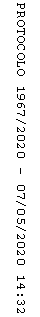 